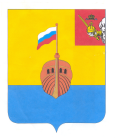 РЕВИЗИОННАЯ КОМИССИЯ ВЫТЕГОРСКОГО МУНИЦИПАЛЬНОГО РАЙОНА162900, Вологодская область, г. Вытегра, пр. Ленина, д.68тел. (81746)  2-22-03,  факс (81746) ______,       e-mail: revkom@vytegra-adm.ruЗАКЛЮЧЕНИЕна отчет об исполнении бюджета сельского поселения Андомское за 9 месяцев 2023 года    07.11.2023 г.                                                                                      г. ВытеграЗаключение Ревизионной комиссии Вытегорского муниципального района к отчету об исполнении бюджета сельского поселения Андомское (далее – бюджет поселения) за 9 месяцев 2023 года подготовлено в соответствии с требованиями Бюджетного кодекса Российской Федерации, Положения о Ревизионной комиссии Вытегорского муниципального района.Анализ поступлений и фактического расходования бюджетных средств, произведён по данным отчёта об исполнении бюджета поселения за 9 месяцев 2023 года, утвержденного постановлением Администрации сельского поселения Андомское от 31.10.2023 г № 98.Бюджет поселения на 2023 год утверждён решением Совета сельского поселения Андомское от 09.12.2022 года № 15 «О бюджете сельского поселения Андомское на 2023 год и плановый период 2024 и 2025 годов» (далее – решение о бюджете) по доходам в сумме 13022,2 тыс. рублей, по расходам в сумме 13022,2 тыс. рублей. Бюджет принят без дефицита.Исполнение основных характеристикЗа 9 месяцев 2023 года в решение о бюджете изменения внесены 5 раз (решения от 30.01.2023 № 20, 29.03.2023 № 30, 30.05.2023 № 32, 25.07.2023 № 34, 25.09.2023 № 41). В результате внесенных изменений плановые показатели бюджета поселения по доходам составили 44254,2 тыс. рублей (+ 31232,0 тыс. рублей, или в 3,4 раза), по расходам составили 44842,7 тыс. рублей (+ 31820,5 тыс. рублей, или в 3,4 раза). Дефицит бюджета утвержден в сумме 588,5 тыс. рублей.   За отчетный период 2023 года в доход бюджета поселения поступило 28935,4 тыс. рублей, что составило 65,4 % от годового прогнозного плана. Расходы исполнены в сумме 27862,4 тыс. рублей, или на 62,1 % от годовых значений.По итогам исполнения бюджета поселения за 9 месяцев 2023 года сформировался профицит бюджета поселения в сумме 1073,0 тыс. рублей. Доходы бюджета поселенияАнализ исполнения доходной части бюджета поселения по состоянию на 1 октября 2023 года представлен в таблице:	              (тыс. рублей)За 9 месяцев 2023 года в бюджет поселения поступило налоговых и неналоговых доходов в сумме 2226,2 тыс. рублей, что составило 77,2 % от плана на год. Налоговые доходы поступили в сумме 1353,2 тыс. рублей, или на 66,7 % от годового уточнённого плана. Имущественные налоги в целом исполнены в сумме 1040,7 тыс. рублей, или на 65,3 % от годового плана, в том числе:- налог на имущество физических лиц исполнен в сумме 73,1 тыс. рублей, или на 28,7 % от годового плана и на 44,1 % к уровню 2022 года (- 92,7 тыс. рублей) (причины такого значительного отклонения в пояснительной записке к отчету не раскрыты);- земельный налог в сумме 967,6 тыс. рублей, или 72,3 % от плана на 2023 год, в том числе: земельный налог с организаций – 870,0 тыс. рублей, или 104,2 % от годового плана (+35,0 тыс. рублей), земельный налог с физических лиц – 97,6 тыс. рублей, или 19,4 % от годового плана. По сравнению с аналогичным периодом 2022 года земельного налога поступило больше на 155,2 тыс. рублей, или на 19,1 %;Налог на доходы физических лиц поступил в сумме 309,7 тыс. рублей, что составило 74,6 % от годового уточненного плана и 120,2 % к уровню 2022 года (+52,0 тыс. рублей).   Доходы от поступления государственной пошлины составили 3,8 тыс. рублей (34,5 % от плана на 2023 год), что меньше чем за 9 месяцев 2022 года в 2,4 раза, или на 5,4 тыс. рублей. Поступления по единому сельскохозяйственному налогу составили (-1,0) тыс. рублей. В структуре налоговых доходов в отчетном периоде основной доходный источник – земельный налог, составивший 71,5 % от общего объема поступивших налоговых доходов. По сравнению с аналогичным периодом 2022 года налоговых доходов поступило на 98,3 тыс. рублей, или на 7,8 % больше. Неналоговые доходы в бюджет поселения поступили в сумме 873,0 тыс. рублей, или на 102,2 % от уточненного плана на год (+18,4 тыс. рублей). По сравнению с аналогичным периодом 2022 года неналоговых доходов поступило больше на 765,4 тыс. рублей, или в 8,1 раз больше. Неналоговые доходы представлены следующими доходами:- от использования муниципального имущества в сумме 2,6 тыс. рублей, из них: доходы от аренды земельных участков - 2,6 тыс. рублей (не планировались);- от оказания платных услуг и компенсации затрат государства в сумме 575,3 тыс. рублей, или на 102,8 % от уточненного годового плана (+15,8 тыс. рублей), в том числе: доходы от оказания платных услуг (КУК «Онего») в сумме 136,7 тыс. рублей, или 113,0 % от плана на год, прочие доходы от компенсации затрат бюджетов сельских поселений (возмещение затрат за коммунальные услуги по ДК) в сумме 438,6 тыс. рублей (поступление бюджетом не планировалось);- от продажи материальных и нематериальных активов в сумме 295,1 тыс. рублей, или на 100,0 % от годового плана (реализовано имущество согласно плану приватизации). Доля налоговых и неналоговых доходов в общем объёме поступлений составила 7,7 %, что выше на 3,2 процентных пункта чем по итогам 1 полугодия 2023 года (4,5 %). Безвозмездные поступления за 9 месяцев 2023 года исполнены в сумме 26709,2 тыс. рублей, или на 64,6 % от годовых плановых назначений, из них:- дотации 8698,0 тыс. рублей, или 78,7 % от плана, в том числе:  дотации на поддержку мер по обеспечению сбалансированности бюджетов 3410,3 тыс. рублей (85,1 % от плана),  дотации на выравнивание бюджетной обеспеченности 5287,7 тыс. рублей (75,0 % от планового показателя);        - субсидии 17002,8 тыс. рублей, или 58,7 % от годового плана, в том числе: субсидии на организацию уличного освещения – 323,3 тыс. рублей,  или 64,4 % от плана (освоены на 100,0 % от поступившей суммы), на реализацию проекта «Народный бюджет» - 3800,3 тыс. рублей, или на 100,0 % от годового плана (освоены на 84,5 %), на проведение мероприятий по предотвращению сорного растения борщевик Сосновского  - 600,1 тыс. рублей, или 100,0 % от плана (освоены на 100,0 % от поступившей суммы), на капитальный ремонт ДК - 12279,1 тыс. рублей, или 51,0 % от плана на год (освоены на 100,0 % от поступившей суммы);    - субвенции 220,7 тыс. рублей, или 66,0 % от годового плана), в том числе:    на осуществление первичного воинского учета 220,7 тыс. рублей (66,4 % от плана год);                единая субвенция бюджетам сельских поселений из бюджета субъекта Российской Федерации при годовом плановом показателе 2,0 тыс. рублей в отчетном периоде не поступала;           - иные межбюджетные трансферты 318,8 тыс. рублей (63,1% от плана), в том числе:                       на финансирование мероприятий в части содержания контейнерных площадок и мест накопления ТКО на территории поселения – 318,8 тыс. рублей (освоены на 100,0 % от суммы поступивших трансфертов). - безвозмездные поступления от негосударственных организаций 190,0 тыс. рублей (100,0 % от годового плана);- прочие безвозмездные поступления в сумме 278,9 тыс. рублей (94,2 % от годового плана). По сравнению с аналогичным периодом 2022 года безвозмездных поступлений поступило больше на 10449,9 тыс. рублей, или на 64,3 %, в том числе за счет увеличения поступлений субсидий на 8043,1 тыс. рублей, дотаций – на 1860,3 тыс. рублей. Доля безвозмездных поступлений в общем объеме доходов поселения составила 92,3 %.Общий размер поступлений за 9 месяцев текущего года увеличился по сравнению с аналогичным периодом прошлого года на 11313,6 тыс. рублей, или на 64,2 %, что обусловлено увеличением поступлений как налоговых и неналоговых доходов, так и безвозмездных поступлений.Анализ исполнения доходов бюджета сельского поселения Андомское по видам доходов за 9 месяцев 2023 года представлен в приложении 1 к Заключению.  3.  Расходы бюджета поселенияРасходы бюджета за 9 месяцев 2023 года составили 27862,4 тыс. рублей, или 62,1 % к годовым плановым назначениям. Анализ исполнения расходной части бюджета поселения за 9 месяцев 2023 года представлен в таблице: (тыс. рублей)        По разделу 01 «Общегосударственные вопросы» исполнение годового плана составило 3322,9 тыс. рублей, или 68,2 % к уточненным бюджетным назначениям. По сравнению с аналогичным периодом 2022 года объем расходов по разделу уменьшился на 874,0 тыс. рублей, или на 20,8 %. Доля расходов раздела в общем объеме расходов поселения – 11,9 %.         По подразделу 0102 «Функционирование высшего должностного лица субъекта Российской Федерации и муниципального образования» расходы составили 804,9 тыс. рублей, или 65,9 % от годовых бюджетных назначений и 82,5 % к показателю за 9 месяцев 2022 года (- 171,2 тыс. рублей). Расходы направлены на содержание главы муниципального образования (выплаты заработной платы, включая уплату налогов и взносы в фонды).          По подразделу 0104 «Функционирование Правительства Российской Федерации, высших исполнительных органов государственной власти субъектов Российской Федерации, местных администраций» расходы составили 2174,9 тыс. рублей, или 68,7 % от плана и 97,6 % к уровню аналогичного периода 2022 года (- 53,4 тыс. рублей).  Расходы по данному подразделу составили:- расходы на обеспечение пожарной безопасности в Администрации поселения – 7,6 тыс. рублей (44,7 % от годового плана). Исполнены в рамках Основного мероприятия «Пожарная безопасность в учреждениях органов местного самоуправления» муниципальной программы «Комплексная программа по обеспечению мер пожарной безопасности муниципального образования сельское поселение Андомское на 2023 – 2027 годы»;        - расходы на обеспечение деятельности органов местного самоуправления – 2140,1 тыс. рублей (68,9 % от годового плана), в том числе: расходы на выплаты персоналу составили 1343,1 тыс. рублей, на закупку товаров, работ, услуг – 788,3 тыс. рублей (72,1 % от годового плана), уплату налогов, сборов и иных платежей – 8,7 тыс. рублей;       - межбюджетные трансферты, перечисляемые в бюджет района на осуществление отдельных полномочий администрацией района в соответствии с заключенными соглашениями – 27,2 тыс. рублей (74,9 % от годового плана).         Бюджетные назначения по подразделу 0106 «Обеспечение деятельности финансовых, налоговых и таможенных органов и органов финансового (финансово-бюджетного) надзора» исполнены в сумме 281,9 тыс. рублей, или на 75,0 %. Расходы по данному подразделу были направлены на обеспечение отдельных полномочий за счет средств поселения в соответствии с заключенными соглашениями, в том числе: на обеспечение деятельности финансовых органов – 207,0 тыс. рублей (75,0 % от плана на год), на обеспечение полномочий по внешнему контролю – 74,9 тыс. рублей (75,0 % от плана на год).                               Расходы по подразделу 0113 «Другие общегосударственные вопросы» составили 61,2 тыс. рублей, или 71,4 % от плана.  Средства были направлены: на уплату взносов в Ассоциацию «Совет муниципальных образований Вологодской области» - 6,1 тыс. рублей, выполнение других обязательств государства – 55,2 тыс. рублей, в том числе: оценка рыночной стоимости имущества - 4,0 тыс. рублей, разработка проектно – сметной документации - 7,5 тыс. рублей, оплата повторной государственной экспертизы - 25,7 тыс. рублей, кадастровые работы – 18,0 тыс. рублей.         В 1 полугодии 2023 года финансирование расходов из Резервного фонда Администрации поселения не производилось.  По разделу 02 «Национальная оборона» исполнение годового планового показателя составило 220,7 тыс. рублей, или 66,4 %. К аналогичному периоду прошлого года исполнение составило 112,8 %.        Расходы произведены по подразделу 0203 «Мобилизационная и вневойсковая подготовка» за счет субвенции из федерального бюджета на осуществление первичного воинского учета. Средства направлены на выплаты персоналу.          Расходы по разделу 03 «Национальная безопасность и правоохранительная деятельность» исполнены в сумме 745,3 тыс. рублей, или на 95,3 % от годового плана. Расходы исполнены по подразделу 0310 «Защита населения и территории от чрезвычайных ситуаций природного и техногенного характера, пожарная безопасность».  Средства направлены:- на мероприятия, связанные с обеспечением безопасности и жизнедеятельности (содержание пожарных водоемов, расчистка подъездов к пожарным водоемам, устройство минерализованной полосы и др.) в сумме 160,0 тыс. рублей (100,0 % от плана), исполнены в рамках Основного мероприятия «Общие мероприятия по обеспечению пожарной безопасности» муниципальной программы «Комплексная программа по обеспечению мер пожарной безопасности муниципального образования сельское поселение Андомское на 2023 – 2027 годы»;- на мероприятия по восстановлению транспортной инфраструктуры, благоустройства территории, обеспечению безопасности жизнедеятельности на территории поселения (ликвидация последствий подтопления территорий поселения) в сумме 585,3 тыс. рублей (непрограммные расходы).         По разделу 04 «Национальная экономика» расходы исполнены в сумме 606,2 тыс. рублей, или на 100,0 % от уточненного плана и на 100,0 % к уровню 2022 года, в том числе за счет субсидии из областного бюджета в сумме 600,1 тыс. рублей, средств поселения (софинансирование) – 6,1 тыс. рублей. Расходы осуществлены по подразделу 0405 «Сельское хозяйство и рыболовство». Средства направлены на проведение мероприятий по предотвращению распространения сорного растения борщевик Сосновского. Расходы исполнены в рамках Основного мероприятия «Мероприятия по предотвращению распространения сорного растения» муниципальной программы «Благоустройство территории, реконструкция и ремонт сетей уличного освещения муниципального образования сельское поселение Андомское на 2021-2023 годы».         Бюджетные назначения по разделу 05 «Жилищно-коммунальное хозяйство» исполнены в сумме 3726,2 тыс. рублей, или на 80,0 % от плана. По сравнению с аналогичным периодом 2022 года объем расходов увеличился на 412,6 тыс. рублей, или на 12,5 %.  Доля расходов в общем объеме расходов бюджета поселения составила 13,4 %.        Расходы исполнены по подразделу 0503 «Благоустройство» в рамках муниципальной программы «Благоустройство территории, реконструкция и ремонт сетей уличного освещения муниципального образования сельское поселение Андомское на 2021 - 2023 годы». Средства были направлены:        - на организацию уличного освещения в сумме 722,6 тыс. рублей (61,8 % от плана на год), в том числе за счет субсидии из областного бюджета в сумме 323,3 тыс. рублей, местного бюджета – 399,3 тыс. рублей, исполнены в рамках Основного мероприятия «Содержание, обустройство и обслуживание сетей уличного освещения поселения»;        -   на прочие мероприятия по благоустройству поселений в сумме 233,8 тыс. рублей (57,5 % от плана на год), исполнены в рамках Основного мероприятия «Благоустройство и санитарная очистка территории»;        -  на мероприятия в части содержания контейнерных площадок и мест накопления ТКО на территории поселения в сумме 318,8 тыс. рублей (63,1 % от годового плана) (за счет иного межбюджетного трансферта, предоставленного из бюджета района);           - на организацию и содержание мест захоронений в сумме 96,1 тыс. рублей (97,1 % от плана на год);        – на реализацию проекта «Народный бюджет» в сумме 2355,0 тыс. рублей (95,0 % от плана на год), в том числе за счет субсидии из областного бюджета в сумме 1648,5 тыс. рублей, средств местного бюджета и пожертвований физических лиц и организаций (софинансирование) – 706,5 тыс. рублей.          По разделу 07 «Образование» при годовом плановом показателе 6,0 тыс. рублей расходы в отчетном периоде не производились.           По разделу 08 «Культура, кинематография» исполнение расходов за 9 месяцев 2023 года составило 56,6 %, или 18104,2 тыс. рублей, что в 2 раза больше, чем за аналогичный период прошлого года (+ 9267,7 тыс. рублей). Доля расходов раздела в общих расходах бюджета составляет – 65,0 % (на первом месте в общем объеме расходов).         Исполнены по подразделу 0801 «Культура» в рамках Основного мероприятия «Развитие культуры на территории сельского поселения Андомское» муниципальной программы «Развитие основных направлений социальной политики сельского поселения Андомское на 2021 – 2023 годы».         Средства направлены:          - на обеспечение деятельности казенного учреждения культуры «Онего» в сумме 3167,5 тыс. рублей (78,2 % от годового плана), в том числе: на выплаты персоналу – 811,2 тыс. рублей, на закупки товаров и услуг – 2349,0 тыс. рублей, уплату налогов, сборов и иных платежей – 7,3 тыс. рублей;          - проведение мероприятий, посвященных празднованию Дня Победы в сумме 78,5 тыс. рублей (45,7 % от годового плана);         - на обеспечение реализации расходных обязательств в части обеспечения выплаты заработной платы работникам муниципальных учреждений в сумме 905,1 тыс. рублей (75,0 % от годового плана);        -  мероприятия по капитальному ремонту и ремонту объектов культуры в сумме 12279,0 тыс. рублей (51,0 % от годового плана);        – софинансирование мероприятий по капитальному ремонту и ремонту объектов культуры в сумме 122,2 тыс. рублей (25,6 % от годового плана);– на реализацию проекта «Народный бюджет» в сумме 1551,9 тыс. рублей (79,6 % от плана на год), в том числе за счет субсидии из областного бюджета в сумме 1074,2 тыс. рублей, средств местного бюджета и пожертвований физических лиц и организаций (софинансирование) - 477,7 тыс. рублей.          По разделу 10 «Социальная политика» расходы в отчетном периоде исполнены в сумме 307,1 тыс. рублей, или на 67,7 % от плана на год. По сравнению с аналогичным периодом 2022 года расходов исполнено больше на 43,2 тыс. рублей, или на 16,4 %. Расходы исполнены в рамках Основного мероприятия «Социальная поддержка и пенсионное обеспечение» муниципальной программы «Развитие основных направлений социальной политики сельского поселения Андомское на 2021-2023 годы».По подразделу 1001 «Пенсионное обеспечение» расходы исполнены в сумме 293,6 тыс. рублей, или на 66,7 % от плана на год. Денежные средства направлены на доплаты к пенсии бывшим главам поселения, муниципальным служащим, уволенным в связи с выходом на пенсию. По подразделу 1003 «Социальное обеспечение населения» расходы исполнены в сумме 13,5 тыс. рублей, или на 100,0 % от плана. Средства направлены на предоставление мер социальной поддержки отдельным категориям граждан (ЕДК работникам культуры (пенсионерам).По разделу 11 «Физическая культура и спорт» расходы исполнены в сумме 829,8 тыс. рублей, или на 73,1 % от годового плана и в 9,4 раз больше по отношению к аналогичному периоду 2022 года. Расходы осуществлялись по подразделу 1101 «Физическая культура» в рамках Основного мероприятия «Развитие физической культуры и спорта» муниципальной программы «Развитие основных направлений социальной политики сельского поселения Андомское на 2021-2023 годы». Средства направлены: -  на мероприятия в области спорта и физической культуры в сумме 133,5 тыс. рублей (98,8 % от плана на год);  - на реализацию проекта «Народный бюджет» в сумме 696,3 тыс. рублей, в том числе за счет субсидии из областного бюджета в сумме 487,4 тыс. рублей, средств местного бюджета и пожертвований физических лиц и организаций (софинансирование) - 208,9 тыс. рублей.  Расходы на социальную сферу составили 19241,1 тыс. рублей, или 69,1 % от общего объема расходов.          По сравнению с аналогичным периодом 2022 года объем расходов бюджета поселения увеличился на 10349,2 тыс. рублей, или на 59,1 %.         Анализ исполнения расходов бюджета сельского поселения Андомское по разделам, подразделам за 9 месяцев 2023 года представлен в приложении 2 к Заключению.                        4. Реализация целевых программ.В 2023 году бюджет поселения исполняется в рамках 5 муниципальных программ. Решением о бюджете (от 09.12.2022 № 15) на реализацию программной части бюджета предусмотрены бюджетные ассигнования в размере 7948,3 тыс. рублей, или 61,0 % от общего утвержденного объема расходов поселения. В отчетном периоде объем финансирования на реализацию мероприятий муниципальных программ увеличен на 31091,7 тыс. рублей (в 4,9 раза) что составило 87,1 % от общего объема расходов поселения.  Исполнение расходов бюджета сельского поселения Андомское по муниципальным программам за 9 месяцев 2023 года отражено в таблице.                                                                                                             (тыс. рублей)За 9 месяцев 2023 года в рамках муниципальных программ исполнение бюджета составило 23741,1 тыс. рублей, или 60,8 % от уточненного плана на год. Доля программных расходов в общем объеме расходов поселения за 9 месяцев 2023 года составила 85,2 %.На реализацию мероприятий регионального проекта «Народный бюджет» предусмотрено финансирование в сумме 5429,0 тыс. рублей, в том числе за счет средств субсидии из областного бюджета в сумме 3800,3 тыс. рублей, средств бюджета поселения и пожертвований граждан и организаций в сумме 1628,7 тыс. рублей. За 9 месяцев 2023 года финансирование мероприятий произведено на сумму 4603,2 тыс. рублей, или на 75,6 % от годового плана, в том числе за счет средств субсидии из областного бюджета на 3210,1 тыс. рублей, средств местного бюджета и пожертвований физических лиц и организаций (софинансирование) – 1393,1 тыс. рублей.                                   5.  Дефицит бюджета поселения.         Решением Совета сельского поселения Андомское от 09.12.2022 г. № 15 «О бюджете сельского поселения Андомское на 2023 год и плановый период 2024 и 2025 годов» бюджет на 2023 год утвержден бездефицитный.          В результате внесенных изменений в плановые показатели по доходам и расходам дефицит бюджета утвержден в сумме 588,5 тыс. рублей. Источниками финансирования дефицита бюджета являются изменение средств на счетах бюджета по состоянию на 01.01.2023 года. Утвержденный объем дефицита соответствует нормам статьи 92.1 Бюджетного кодекса Российской Федерации.        По итогам 9 месяцев 2023 года сложился профицит бюджета в сумме 1073,0 тыс. рублей. 6. Анализ состояния дебиторской и кредиторской задолженности        Ревизионной комиссией ВМР проанализирована дебиторская и кредиторская задолженности по поселению по состоянию на 01.10.2023 года на основании форм 0503169 «Сведения по дебиторской и кредиторской задолженности».        Информация о динамике дебиторской задолженности по состоянию на 01.01.2023 года и 01.10.2023 года приведена в таблице:                                                                                                                     (тыс. рублей)         По состоянию на 01.10.2023 года объем дебиторской задолженности составил 24556,5 тыс. рублей и сократился по сравнению с показателем на 01.01.2023 года (37435,9 тыс. рублей) на 12879,4 тыс. рублей, или на 34,4 %. В структуре дебиторской задолженности по состоянию на 01.10.2023 года наибольший удельный вес занимают расчеты по доходам – 23888,6 тыс. рублей, или 97,3 %.        Объем дебиторской задолженности на 01.10.2023 года без учета задолженности по доходам составил 667,9 тыс. рублей, что меньше чем на начало года (4300,8 тыс. рублей) на 3632,9 тыс. рублей. Рост обусловлен перечислением платежей авансами за услуги и товары поставщикам и иных межбюджетных трансфертов из бюджета поселения в бюджет района по соглашениям на исполнение переданных полномочий.           Просроченная дебиторская задолженность состоит из задолженности по расчетам с плательщиками налогов (задолженность по доходам) и по состоянию на 01.10.2023 года составила 260,9 тыс. рублей (- 204,7 тыс. рублей к началу года).        Информация о динамике кредиторской задолженности по состоянию на 01.01.2023 года и 01.10.2023 года приведена в таблице:                                                                                                                                                                            (тыс. рублей)                                                                                                                                                                                                                    По состоянию на 01.10.2023 года объем кредиторской задолженности составил 2282,5 тыс. рублей и увеличился по сравнению с показателем на 01.01.2023 года (956,5 тыс. рублей) на 1326,7 тыс. рублей, или на 138,6 %. В структуре кредиторской задолженности по состоянию на 01.10.2023 года наибольший удельный вес занимают расчеты по принятым обязательствам – 1901,6 тыс. рублей, или 83,3 %.         Объем кредиторской задолженности на 01.10.2023 года без учета задолженности по доходам составил 2082,5 тыс. рублей, что больше чем на начало года (62,6 тыс. рублей) на 2019,9 тыс. рублей. Увеличение кредиторской задолженности в целом произошло в первую очередь из-за увеличения задолженности по принятым обязательствам (+1839,7 тыс. рублей).        Просроченная кредиторская задолженность отсутствует.                  Выводы и предложения.        Отчет об исполнении бюджета сельского поселения Андомское представлен в Совет сельского поселения Андомское в соответствии с Положением «О бюджетном процессе в сельском поселении Андомское», утвержденным решением Совета сельского поселения Андомское от 14.11.2017 г.  № 50 (с изменениями). Данные отчета достоверно и полно отражают исполнение основных характеристик бюджета поселения за 9 месяцев 2023 года.         Бюджет за 9 месяцев 2023 года выполнен по доходам на сумму 28935,4 тыс. рублей, или на 65,4 % от годового плана, расходы исполнены на сумму 27962,4 тыс. рублей, или на 62,1 % от плана, установленного на текущий год.         Бюджет поселения за 9 месяцев 2023 года исполнен с профицитом в сумме 1073,0 тыс. рублей при плановом показателе дефицита 588,5 тыс. рублей.                 По сравнению с аналогичным периодом прошлого года общий размер поступлений за 9 месяцев текущего года увеличился по сравнению с аналогичным периодом прошлого года на 11313,6 тыс. рублей, или на 64,2 %, что обусловлено увеличением поступлений как налоговых и неналоговых доходов, так и безвозмездных поступлений. Объем расходов бюджета поселения увеличился на 10349,2 тыс. рублей, или на 59,1 %. Объем дебиторской задолженности на 01.10.2023 года без учета задолженности по доходам составил 667,9 тыс. рублей, что меньше чем на начало года на 3632,9 тыс. рублей. Объем кредиторской задолженности на 01.10.2023 года без учета задолженности по доходам составил 2082,5 тыс. рублей, что больше чем на начало года (62,6 тыс. рублей) на 2019,9 тыс. рублей.   Ревизионная комиссия Вытегорского муниципального района предлагает представленный отчет об исполнении бюджета сельского поселения Андомское за 9 месяцев 2023 года к рассмотрению с учетом подготовленного анализа и рекомендует принять меры к сокращению дебиторской и кредиторской задолженностей, устранить следующие нарушения и недостатки:       - по подразделу 0310 «Защита населения и территории от чрезвычайных ситуаций природного и техногенного характера, пожарная безопасность» отражены расходы на осуществление мероприятий в области ликвидации последствий чрезвычайных ситуаций в сумме 585,3 тыс. рублей, не относящиеся согласно статьи 14 Федерального закона от 06.10.2003 № 131-ФЗ «Об общих принципах организации местного самоуправления в Российской Федерации» к вопросам местного значения сельских поселений; - в бюджетной отчетности (ф. 0503117) наименования основных мероприятий муниципальной программы «Комплексная программа по обеспечению мер пожарной безопасности муниципального образования сельское поселение Андомское на 2023 – 2027 годы» указаны неверно;- уточнить принадлежность расходов, произведенных на косметический ремонт памятника участников ВОВ к подразделу 0801 «Культура».Аудитор Ревизионной комиссии                                                   О.Е. НестероваНаименование показателяИсполнено на01.10.20222023 год2023 год2023 годНаименование показателяИсполнено на01.10.2022Уточненныйгодовой планИсполнено на     01.10.2023% исполнения к годовому плануДоходы бюджета - итого17621,844254,228935,465,4Налоговые доходы1254,92030,01353,266,7Неналоговые доходы107,6854,6873,0102,2Налоговые и неналоговые доходы1362,52884,62226,277,2Безвозмездные поступления, в том числе: 16259,341369,626709,264,6Дотации 6837,711056,78698,078,7Субсидии 8959,728987,317002,858,7Субвенции 195,6334,5220,766,0Иные межбюджетные трансферты0,0505,0318,863,1Безвозмездные поступления от негосударственных организаций 110,0190,0190,0100,0Прочие безвозмездные поступления182,6296,1278,994,2Возврат остатков субсидий, субвенций, и иных межбюджетных трансфертов, имеющих целевое назначение -26,3Наименование показателяИсполнено на 01.10.222023 год2023 год2023 год2023 годНаименование показателяИсполнено на 01.10.22Уточненный годовой планИсполнено на 01.10.2023Процент исполнения к годовому плану% исполнения к уровню 2022 годаРасходы бюджета - всего17 513,244 842,727 862,462,1%159,101 Общегосударственные вопросы4 196,94 870,03 322,968,2%79,202 Национальная оборона 195,6332,5220,766,4%112,803 Национальная безопасность и правоохранительная деятельность 12,5782,2745,395,3%5 962,404 Национальная экономика606,2606,2606,2100,0%100,005 Жилищно-коммунальное хозяйство3 313,64 658,43 726,280,0%112,507 Образование 0,06,00,00,0%-08 Культура, кинематография8 836,531 998,518 104,256,6%204,910 Социальная политика 263,9453,9307,167,7%116,411 Физическая культура и спорт88,01 135,0829,873,1%943,0Результат (- дефицит, + профицит)108,6-588,51 073,0Название муниципальной программыУтверждено решением от 09.12.2022 № 15Утверждено решением от 25.09.2023 № 41ИзменениеИсполнено за 9 месяцев 2023 года % исполнения МПУдельный вес в программных расходахУдельный вес в общем объеме расходов поселенияКомплексная программа по обеспечению мер пожарной безопасности муниципального образования сельское поселение Андомское на 2023 – 2027 годы28,0177,0149,0167,694,7%0,7%0,6%Развитие муниципальной службы в сельском поселении Андомское на 2021 -2023 годы5,05,00,00,00,0%0,0%0,0%Благоустройство территории, реконструкция и ремонт сетей уличного освещения муниципального образования сельское поселение Андомское на 2021 - 2023 годы3128,35264,62136,34332,482,3%18,2%15,5%Профилактика правонарушений и обеспечение общественного порядка на территории сельского поселения Андомское на 2021 – 2023 годы1,01,00,00,00,0%0,0%0,0%Развитие основных направлений социальной политики сельского поселения Андомское на 2021 – 2023 годы4786,033592,428806,419241,157,3%81,0%69,1%Итого7948,339040,031091,723741,160,8%100,0%85,2%Наименование и номер балансового счета по учету дебиторской задолженностиОтчетные данные на 01.01.2023Дебиторская задолженность на 01.10.2023Изменения за отчетный период1234=3-2Расчеты по доходам 1 205 00 00033135,123888,6-9246,5Расчеты по выданным авансам 1 206 00 0004154,0660,4-3493,6Расчеты по платежам в бюджеты 1 303 00 000146,87,5-139,3Итого 37435,924556,5-12879,4Наименование и номер балансового счета по учету кредиторской задолженностиОтчетные данные на 01.01.2023Кредиторская задолженность на 01.10.2023Изменения за отчетный период1234=3-2Расчеты по доходам 1 205 00 000893,9200,0-693,9Расчеты по принятым обязательствам 1 302 00 00061,91901,61839,7Расчеты по платежам в бюджеты 1 303 00 0000,0180,9180,9Прочие расчеты с кредиторами 1 304 00 0000,70,0Итого 956,52282,51326,7